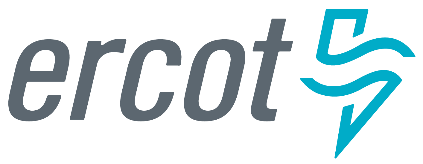 Operations Training Working Group (OTWG)August 20, 2020WebEx0900-1100 Anti-trust Admonition:To avoid raising concerns about antitrust liability, participants in ERCOT activities should refrain from proposing any action or measure that would exceed ERCOT’s authority under federal or state law. For additional information, stakeholders should consult the Statement of Position on Antitrust Issues for Members of ERCOT Committees, Subcommittees, and Working Groups, which is posted on the ERCOT website.Disclaimer:All presentations and materials submitted by Market Participants or any other Entity to ERCOT staff for this meeting are received and posted with the acknowledgement that the information will be considered public in accordance with the ERCOT Websites Content Management Operating Procedure.O P E N   S E S S I O NPrevious meeting minutes:Motion to passCURRENT/UPCOMING EVENTSNoneOPERATIONS NOTICES, NOGRRs and NPRRsNoneITEMS FOR DISCUSSIONRevised OTWG ScopeApproved by ROS, 7 May 2020Effective immediately, OTWG meetings will begin OPEN for general business and then transition to CLOSED for the Task Force session NDA’s are required to join Task Forces and participate in CLOSED sessions(one OTWG document will cover participation on all OTWG Task Forces, annual renewal required)TASK FORCES & TRAINING EVENTSERCOT Certification Exam Task Force (EOCTF) – Update Chair S. Rainwater, Vice-Chair unnamedMember – J. Ballard, D. JacksonTestingERCOT Legal closed the exam to anyone not represented by an ERCOT market participantUnavailable until further notice due to COVID-19 outbreakEOCTF is currently working through the item bank for the exam.A. Ballew: ERCOT is committed to establishing remote hosting of the exam – likely employing a vendor for hosting, administration, and testing sites.ERCOT Fundamentals Manual under review – ON HOLDERCOT Initial Operator Training Program – STATUS?Inhouse curriculum is ongoingMarket Participant curriculum will be revisited upon NERCs decision re: one Certification for adjustments as necessaryHuman Performance Improvement Task Force (HPITF) – UpdateChair B. Legg, Vice-Chair M. GouldingMember – M. Cruz-MontesAwaiting further membersBlack Start and Restoration Training (BSTTF) – Update Chair unnamed, Vice-Chair unnamedMember – N. PerioPilot only; additional sessions cancelled due to COVID-19 outbreakOnly QSE’s that represent BS Resources (not Next-Start Units), GO’s that operate those Resources, and TO’s can participateAwaiting further members, Chair selectionERCOT Region Operator Training Seminar (OTSTF) – Update Chair S. Klinglesmith, Vice-Chair unnamedMember – M. Cruz-Montes2020 OTS (Market Notice 06302020) – 8 CEHs (VILT)Pilot: October 6-7, 2020Online: November 2, 2020-January 4, 2021OTWG survey: please participate in questionnaire regarding Technology Tools available to end-users for ERCOT virtual trainingERCOT Severe Weather Drill (SWDTF) –  UpdateChair unnamed, Vice-Chair unnamedMember – N.PerioERCOT is currently evaluating whether to hold one this year or postpone until 2021Awaiting further members, Chair selectionOLD BusinessNERC (CEH program, single certification, etc.) – UpdateDiscussions on-going between FERC and NERC; focus of FERC is on how this change is an improvement over current practice and how it improves reliabilityFor further detail go to: NERC.com>Reliability and Technical Security Committee to see how proposed changes to combine three existing groupsFor SOCCED issues, continue to provide feedback and follow up (NERC is lightly staffed in this respect, so keep on top of issues you bring up)M. Cruz-Montez is currently serving on PER-003 Revision Drafting Team; will keep OTWG updatedNEW Business32-hour EOP training requirment per ERCOT Operating Guides 1.5.1S. Rainwater/ERCOT: history of requirment goes back to previous version of NERC training standard. The 32 HR EOP requirement was dropped when NERC rolled out PER-005 which requires application of the SAT. NERC’s rationale was that if SAT is implemented correctly any EOP training necessary would be identified.D. Penny/TRE: NERC has waived requirments due to COVID19. Can ERCOT do same utilizing recent FERC direction as to allowable deviations from standards due to pandemic as basis? David will follow up with TRE staff and report back since the 32 hr requirment is auditable. OTWG Task ForcesAll are in need of volunteers.Contact T. Chilton or S. Rainwater for additional information.C L O S E D   S E S S I O NAdjournNext Meeting Dates http://www.ercot.com/committees/board/tac/ros/otwg/ September 10		(9am)		WebExOctober 8			(9am)		WebExNovember 12		(9am)		WebExDecember 3		(9am)		WebEx